嘉義縣108年度數位翻轉「教育創新行動方案」實施計畫子計畫4：交流發表--「資訊科技與智慧學習」實施教案示例徵選教案學校名稱嘉義縣義竹國民小學嘉義縣義竹國民小學嘉義縣義竹國民小學參加組別■國小組    國中組■國小組    國中組■國小組    國中組1.教案設計者蘇國源、蘇佩君蘇國源、蘇佩君蘇國源、蘇佩君2.教學時間4節課(160分鐘)4節課(160分鐘)4節課(160分鐘)3.單元名稱自編自編自編4.資源檔案5.資源標題語音的識別專家-AI人工智慧語音的識別專家-AI人工智慧語音的識別專家-AI人工智慧6.資源類型教學設計教學設計教學設計7.適用年級06B06B06B8.資源簡介1.透過小組合作方式，蒐集AI人工智慧的相關資料，並藉由發表與分享來認識什麼叫做AI人工智慧。2.認識語音識別功能，並練習用語音輸入法使用google翻譯功能，並觀察其準確率。3.結合scratch程式設計，透過語音識別來控制程式裡的腳色，讓角色可以用說話的方式來進行動作。4.學生思考語音識別還可以應用在生活上的那些地方?可以解決那些問題?1.透過小組合作方式，蒐集AI人工智慧的相關資料，並藉由發表與分享來認識什麼叫做AI人工智慧。2.認識語音識別功能，並練習用語音輸入法使用google翻譯功能，並觀察其準確率。3.結合scratch程式設計，透過語音識別來控制程式裡的腳色，讓角色可以用說話的方式來進行動作。4.學生思考語音識別還可以應用在生活上的那些地方?可以解決那些問題?1.透過小組合作方式，蒐集AI人工智慧的相關資料，並藉由發表與分享來認識什麼叫做AI人工智慧。2.認識語音識別功能，並練習用語音輸入法使用google翻譯功能，並觀察其準確率。3.結合scratch程式設計，透過語音識別來控制程式裡的腳色，讓角色可以用說話的方式來進行動作。4.學生思考語音識別還可以應用在生活上的那些地方?可以解決那些問題?9.關鍵字AI人工智慧、語音識別AI人工智慧、語音識別AI人工智慧、語音識別10.適用領域、議題資資資11.資訊科技應用層次□輔助教學 □互動教學 □進階(創新)教學（本欄由審查委員依據標準認定，不必填寫）□輔助教學 □互動教學 □進階(創新)教學（本欄由審查委員依據標準認定，不必填寫）□輔助教學 □互動教學 □進階(創新)教學（本欄由審查委員依據標準認定，不必填寫）12.授權方式創用 CC 姓名標示-非商業性-相同方式分享 4.0 國際創用 CC 姓名標示-非商業性-相同方式分享 4.0 國際創用 CC 姓名標示-非商業性-相同方式分享 4.0 國際13.教學目標單元目標認識AI人工智慧認識與應用語音識別系統會使用語音識別與程式設計做結合語音識別可以解決生活上那些問題認識AI人工智慧認識與應用語音識別系統會使用語音識別與程式設計做結合語音識別可以解決生活上那些問題13.教學目標詳細目標透過小組合作方式來認識AI人工智慧，並且藉由操作體驗語音輸入來認識人工智慧在生活上的應用，以及語音識別與程式設計的結合，讓動畫可以用語音的方式來進行控制，最後讓學生思考這樣的功能還可以解決生活上的那些問題。透過小組合作方式來認識AI人工智慧，並且藉由操作體驗語音輸入來認識人工智慧在生活上的應用，以及語音識別與程式設計的結合，讓動畫可以用語音的方式來進行控制，最後讓學生思考這樣的功能還可以解決生活上的那些問題。14.教學流程14.教學流程14.教學流程14.教學流程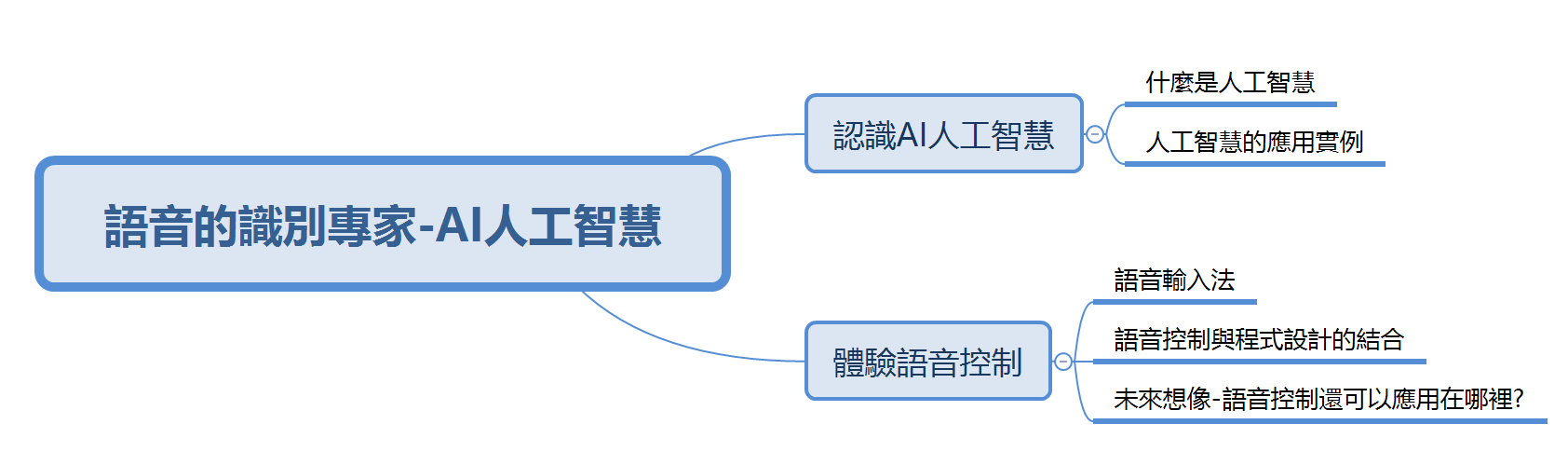 15.學習目標16.活動與內容16.活動與內容17.數位教學資源能認識AI人工智慧認識AI人工智慧(40分鐘)教師問：你認為，什麼叫做AI人工智慧?分組討論與蒐集人工智慧相關資料，做出簡報(1~2頁投影片)，並透過大型顯示器顯示分享與說明。老師總結各組的相同處，並透過影片讓學生更清楚知道什麼是AI人工智慧。認識AI人工智慧(40分鐘)教師問：你認為，什麼叫做AI人工智慧?分組討論與蒐集人工智慧相關資料，做出簡報(1~2頁投影片)，並透過大型顯示器顯示分享與說明。老師總結各組的相同處，並透過影片讓學生更清楚知道什麼是AI人工智慧。https://www.youtube.com/watch?v=i0UxYDqlX6o學生知道語音識別系統的應用2.會使用語音識別與程式設計做結合。3.語音識別可以解決生活上那些問題。體驗語音控制(120分鐘)(一)語音輸入法分享與外國人對話經驗，透過即時翻譯軟體，可以更快知道對方的意思與表達自己的看法，這時候如果有語音輸入法的協助，就可以更快速達到溝通的目的。體驗用麥克風，透過「google chrome」瀏覽器，上網搜尋「翻譯」，並用麥克風功能來用語音方式輸入文字看看吧。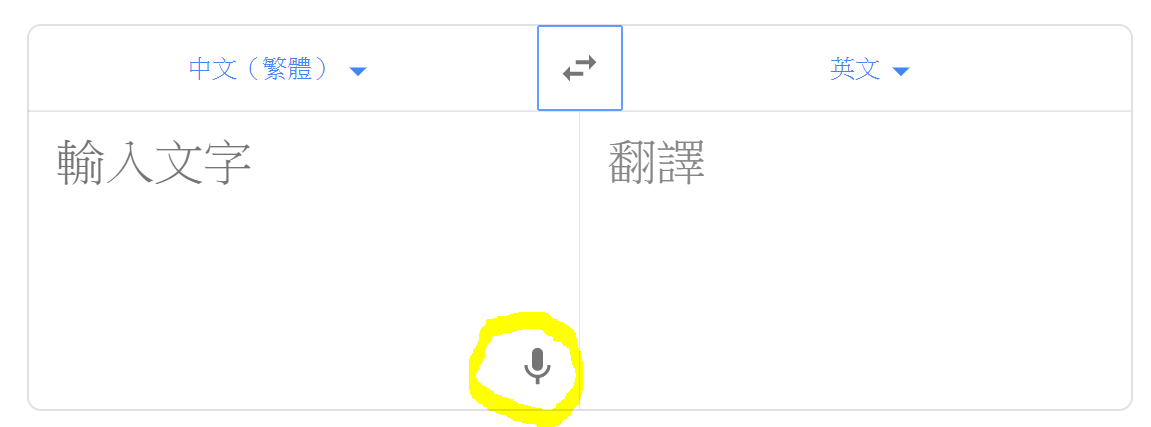 請試著唸一段文字，試試看語音輸入法的準確性如何?說明語音輸入法與AI人工智慧的關係，當我們在使用google相關產品時候，就提供很多的聲音建模資料，AI人工智慧此時就會從資料庫裡找到最接近的聲音建模，並且顯示出相對應的文字，當資料越多，AI人工智慧挑選的正確性也就越高。體驗語音控制(120分鐘)(一)語音輸入法分享與外國人對話經驗，透過即時翻譯軟體，可以更快知道對方的意思與表達自己的看法，這時候如果有語音輸入法的協助，就可以更快速達到溝通的目的。體驗用麥克風，透過「google chrome」瀏覽器，上網搜尋「翻譯」，並用麥克風功能來用語音方式輸入文字看看吧。請試著唸一段文字，試試看語音輸入法的準確性如何?說明語音輸入法與AI人工智慧的關係，當我們在使用google相關產品時候，就提供很多的聲音建模資料，AI人工智慧此時就會從資料庫裡找到最接近的聲音建模，並且顯示出相對應的文字，當資料越多，AI人工智慧挑選的正確性也就越高。https://translate.google.com.tw/?hl=zh-TW學生知道語音識別系統的應用2.會使用語音識別與程式設計做結合。3.語音識別可以解決生活上那些問題。(二)語音控制與程式設計的結合1.介紹bDesigner，是一款Scratch擴充積木軟體，可以讓scratch有更多的應用功能。2.透過投影片介紹bDesigner環境設定3.讓貓咪可以說出我說的話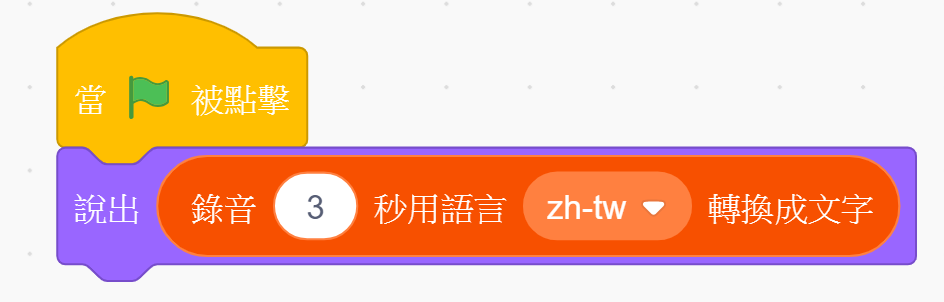 4.用聲音來控制貓咪的大小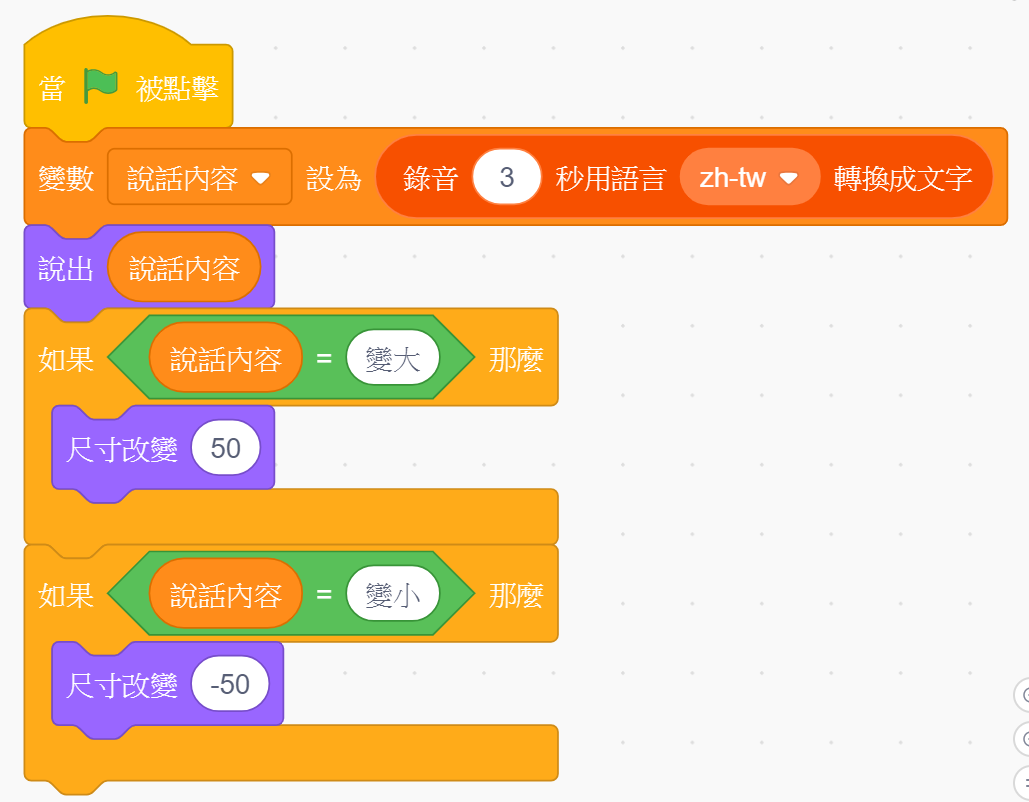 5.用聲音來控制貓咪的移動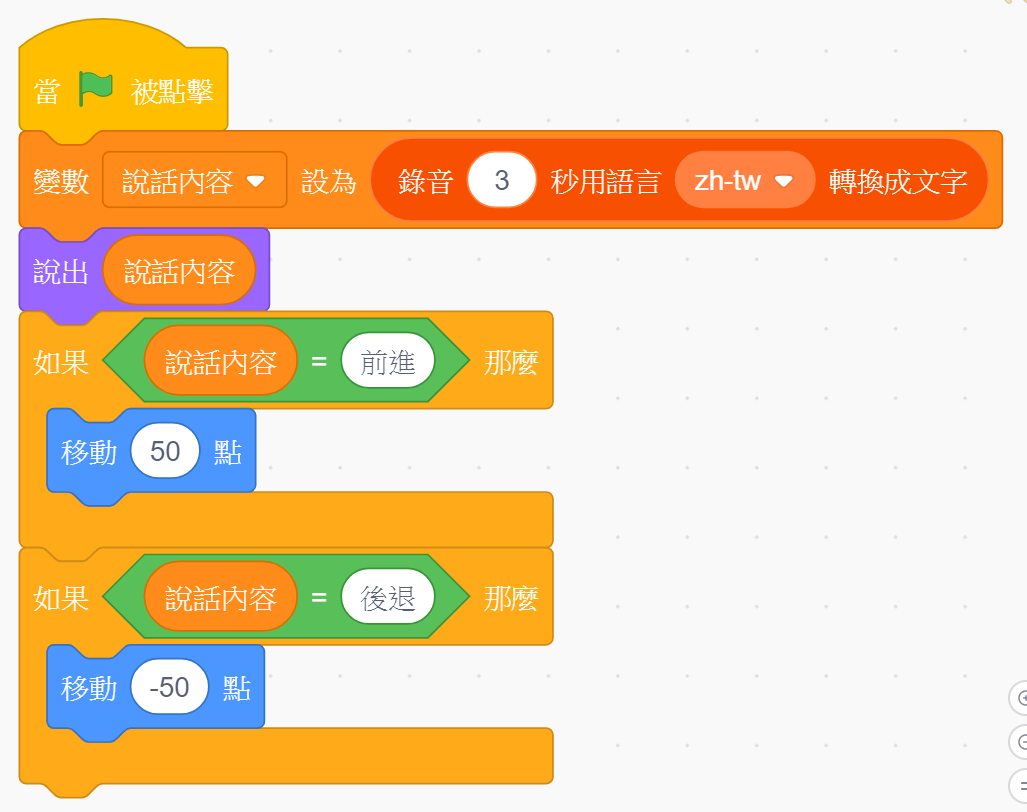 6.試試看，你還可以用聲音來控制貓咪的哪些行為呢?7.你已經學會怎麼使用語音識別與控制，生活上與到那些問題，可以用語音識別來解決呢?提出你的想法，並且與大家分享吧。(二)語音控制與程式設計的結合1.介紹bDesigner，是一款Scratch擴充積木軟體，可以讓scratch有更多的應用功能。2.透過投影片介紹bDesigner環境設定3.讓貓咪可以說出我說的話4.用聲音來控制貓咪的大小5.用聲音來控制貓咪的移動6.試試看，你還可以用聲音來控制貓咪的哪些行為呢?7.你已經學會怎麼使用語音識別與控制，生活上與到那些問題，可以用語音識別來解決呢?提出你的想法，並且與大家分享吧。https://bdesigner1.webnode.tw/bDesigner操作說明投影片